                                 О возложении функции антиковидного инспектораВо исполнение распоряжения администрации муниципального района  Бижбулякский район  Республики Башкортостан от 19.10.2020г. № 481-р , ,  приказа МКУ «Отдел образования АМР Бижбулякский район РБ» №287-д  от 20.10.2020 г.Приказываю:1.Возложить функции антиковидного инспектора («медицинского инспектора») в  МОБУ СОШ с.Усак-Кичу  на:-заведующего хозяйством Садыкова Фарзата Канафиевича-библиотекаря Шигапову Гузель Маратовнуобеспечив условия для выполнения этим работником функций антиковидного инспектора, ознакомление с материалами о деятельности антиковидных инспекторов, предоставив им средства индивидуальной защиты (маски и перчатки). П.2 Садыкову Ф.К. (антиковидному инспектору)  пройти онлайн-курс обучения «Медицинский инспектор» (доступ к курсу по ссылке: https://med-inspector.ru/).П.3. Контроль за исполнением данного приказа  возложить на  заместителя директора Мухарямову Г.Р.Директор                                          Лутфуллина А.К.С приказом ознакомлены  :           Садыков Ф.К.                                                              Мухарямова Г.Р.          БАШКОРТОСТАН  РЕСПУБЛИКАҺЫНЫҢБИШБҮЛӘК РАЙОНЫМУНИЦИПАЛЬ РАЙОН УСАҠҠИСЕҮ АУЫЛЫНЫҢ УРТА ДӨЙӨМ БЕЛЕМ БИРЕҮ МӘКТӘБЕ МУНИЦИПАЛЬ БЮДЖЕТ ДӨЙӨМ БЕЛЕМ БИРЕҮ УЧРЕЖДЕНИЕҺЫ( УСАҠҠИСЕҮ а.  УДББМ МБДББУ)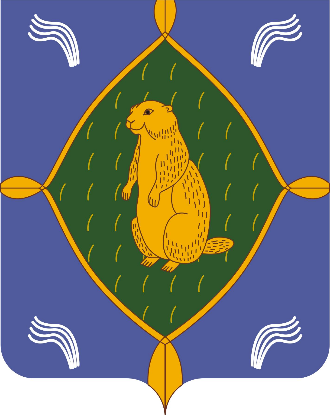 МУНИЦИПАЛЬНОЕ ОБЩЕОБРАЗОВАТЕЛЬНОЕ БЮДЖЕТНОЕ  УЧРЕЖДЕНИЕ СРЕДНЯЯ ОБЩЕОБРАЗОВАТЕЛЬНАЯ ШКОЛА  с. УСАК-КИЧУ  МУНИЦИПАЛЬНОГО РАЙОНА БИЖБУЛЯКСКИЙ РАЙОН РЕСПУБЛИКИ БАШКОРТОСТАН(МОБУ СОШ с. Усак-Кичу)20  октябрь  2020 йыл                                                                20 октября 2020 года                                                              №  143